ИМЕННОЙ БЮЛЛЕТЕНЬгражданина Российской Федерации.(Предъявляется УИК в двух экземплярах для регистрации подписью и печатью)Исходя из того, что по основаниям Конституции РФ, статьи 3: - «Каждый гражданин Российской Федерации, как неделимая частица народа, является носителем части власти РФ, качественно равной государственной» - Я СЧИТАЮ, что выражение своей Воли на государственных Выборах обезличенным бюллетенем является оскорблением Чести и Достоинства Гражданина РФ и унижением его Личности.Кроме того, обезличенный бюллетень аннулирует Ответственность Гражданина: «ЗА» себя, «ЗА» свою семью, «ЗА» свою Страну. Поэтому Я, ______________________________________________________________________ВЫРАЖАЮ свою ВОЛЮ Именным Бюллетенем, а бюллетень, предоставленный ЦИК РФ, уношу с собой.«ЗА» Русско-Российскую Империю!На основании: 1.  Декларации о государственном суверенитете РСФСР от 12 июня 1990 г., провозглашённой во имя высших целей: - обеспечения каждому человеку неотъемлемого права на достойную жизнь, свободное развитие и пользование родным языком, а каждому народу:- на самоопределение в избранных им национально-государственных и национально-культурных формах, 2.  Конституции РФ, статей: 3, 9 и 65,3.  Декларации «О правах коренных народов», принятой  Генеральной Ассамблеей ООН  13 сентября 2007 г. и предоставившей коренным народам право на самоопределение и осуществление своего экономического, социального и культурного развития,4.  В силу охватившей Мировое сообщество « второй Великой Депрессии», начавшей переходить в Третью Мировую Войну, -ТРЕБУЮот Российской Федерации:1.  Признать Суверенное Право Русского народа на территорию Земли в границах 49 областей и шести краёв России, являющейся основой жизни и деятельности Русского народа, традиционно проживающего на этой территории с незапамятных времён, 2.  Объединить территории Российской Федерации и Русского Государства в Единую Российскую Империю.  По основаниям ФЗ «о выборах», проводимых 18 сентября 2016 года в Государственную Думу Российской Федерации –Я, ____________________________________________________________________________Голосую «ЗА» кандидата* ________________________________________________________*Примечание. Написанная над чертой фраза «нет достойных», является голосованием «против всех». 18 сентября 2016 года                                         подпись    ________________________________        НЕСКОЛЬКО СЛОВ О ЛИЧНОЙ ОТВЕТСТВЕННОСТИ:ЛИЧНОСТЬ -  Совокупность свойств, присущих определенному человеку и составляющих его                               индивидуальность; отдельное человеческое «Я». 
                 - человек с точки зрения черт его характера, поведения, общественного положения.        - как юридическое лицо и человек как член общества. (По  Ефремовой). ОБЕЗЛИЧИТЬ - Лишить своих отличительных черт, самостоятельности в мыслях, поведении.           - Поставить в условия, при к-рых никто не несет личной ответственности ни за что-либо,                устроить обезличку. (Ожёгов)ОТВЕТСТВЕННОСТЬ  -  это личностная характеристика человека, описывающая его способность                 обстоятельно анализировать ситуацию, заранее прогнозировать последствия своих действий            или бездействий в данной ситуации и делать выбор формы своих поступков.ОТВЕТСТВЕННОСТЬ  -  это способность человека отвечать за свои поступки, выполнять возложен-                     ные на него обязанности, осознавая последствия в случае их невыполнения.ОТВЕТСТВЕННОСТЬ  -  это черта характера, которая говорит насколько человек серьёзно относится                       к обстоятельствам, обязанностям, просьбам, да и вообще, к своей жизни.             -  своеобразный показатель порядочности человека.ОТВЕТСТВЕННОСТЬ - это не вина, это уверенность,                       -  ответственность включает в себя личную подотчетность и способность действовать в              рамках этических норм на благо себя и окружающих  в рамках системы или аппарата системы.ОТВЕТСТВЕННОСТЬ – это, прежде всего, проявление заботы к людям, которые тебе близки и дороги.                         - Это также несение и выполнение какого-либо долга перед дорогим для тебя человеком,                    выполнение обещаний.При возложении ответственности на себя приходит огонь, который проверяет твои мотивы и закаляет.О СВОБОДЕ:-  Нет строже тюрьмы и рабства страшнее, чем свобода, способной свести на «НЕТ» личную Ответственность человека…Нет ничего сильнее Воли, способной обуздать свободу! В. Русский.УВАЖАЕМЫЕ РОССИЯНЕ!Хотите оставаться свободными рабами – ВЫБИРАЙТЕ обезличенным бюллетенем, который вам предоставляет ЦИК РФ!Хотите быть Людьми – изъявляйте свою Волю Именным Бюллетенем!Статус Именного Бюллетеня выше статуса любого референдума и уж тем более «слёзных» Петиций.И, кроме того, Именной Бюллетень, оформленный соответствующим образом, ПРАВОМОЧЕН в любой стране и в любом государстве. А значит – Именной Бюллетень УНИВЕРСАЛЕН!Я изъявляю свою Волю Личным Именным Бюллетенем, с 2003 года на всех Президентских выборах.Порядок изъявления Воли Именным Бюллетенем*:1.  Заранее изготовить два экземпляра Именного Бюллетеня.2.  На обоих экземплярах вписать свои ФИО, вписать фамилию избранного депутата (либо написать над чертой «достойных нет»), поставить внизу личную подпись.3.  Предъявить свой Паспорт участковой избирательной комиссии (УИК) и получить бюллетени голосования.4.  Предъявить УИК оба экземпляра своего Именного Бюллетеня и Заявить, что голосовать будете Именным Бюллетенем.5. Сразу же ПОТРЕБОВАТЬ от УИК зарегистрировать один из экземпляров Именного Бюллетеня, - то есть, требуете расписаться в получении, поставить дату и печать (если таковая есть в данном УИК).6. Один экземпляр Именного Бюллетеня оставляете в УИК, а зарегистрированный Именной Бюллетень и полученные бюллетени голосования забираете с собой.*Примечание. Текст Бюллетеня можно написать свой – это несложно, главное сохранить «шапку», объясняющую причину Волеизъявления Именным Бюллетенем. И конечно, текст не должен выходить за рамки страницы, кроме того, нужно оставлять место для регистрации УИК.Честь и Слава, сохранившим Свою Личность!Глубокое сожаление, утратившим Свою Волю…Ссылка: https://yadi.sk/i/8gUyP6qLscdFTПРИЛОЖЕНИЯМои Именные Бюллетени 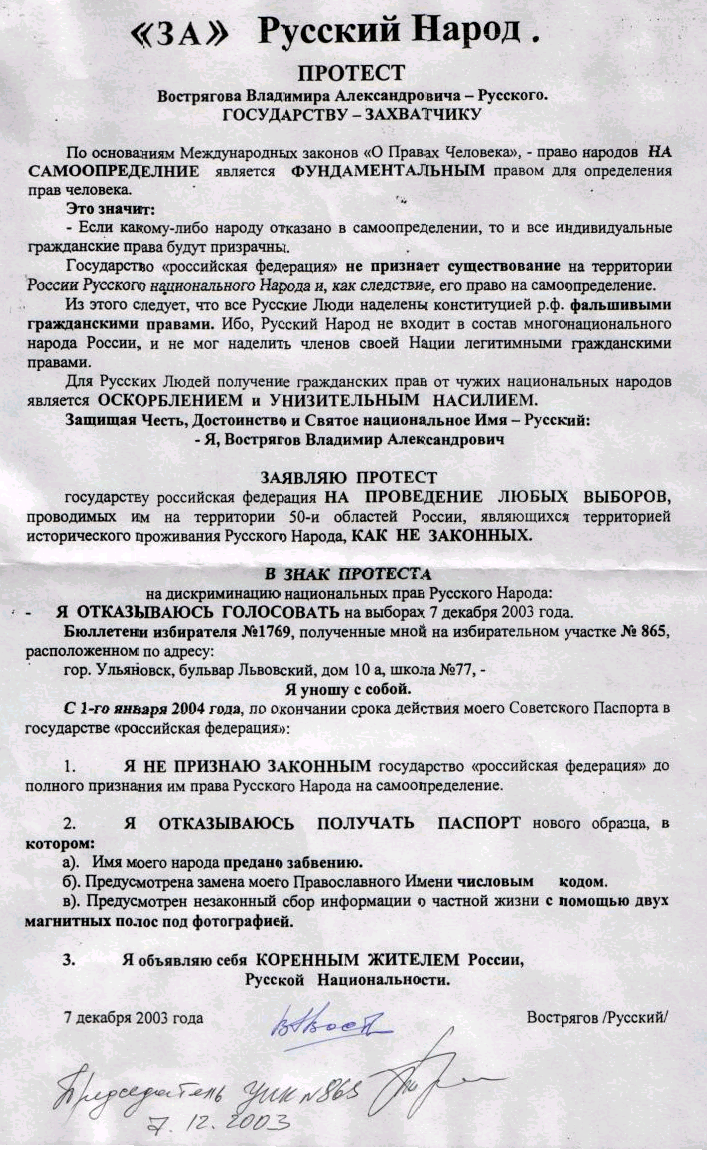 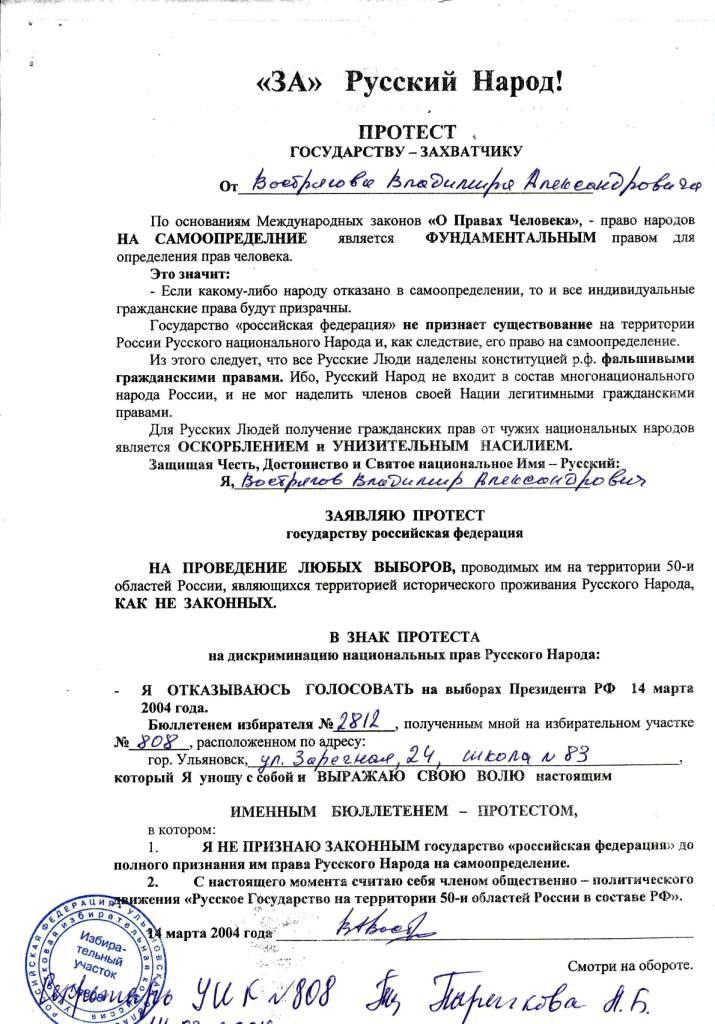 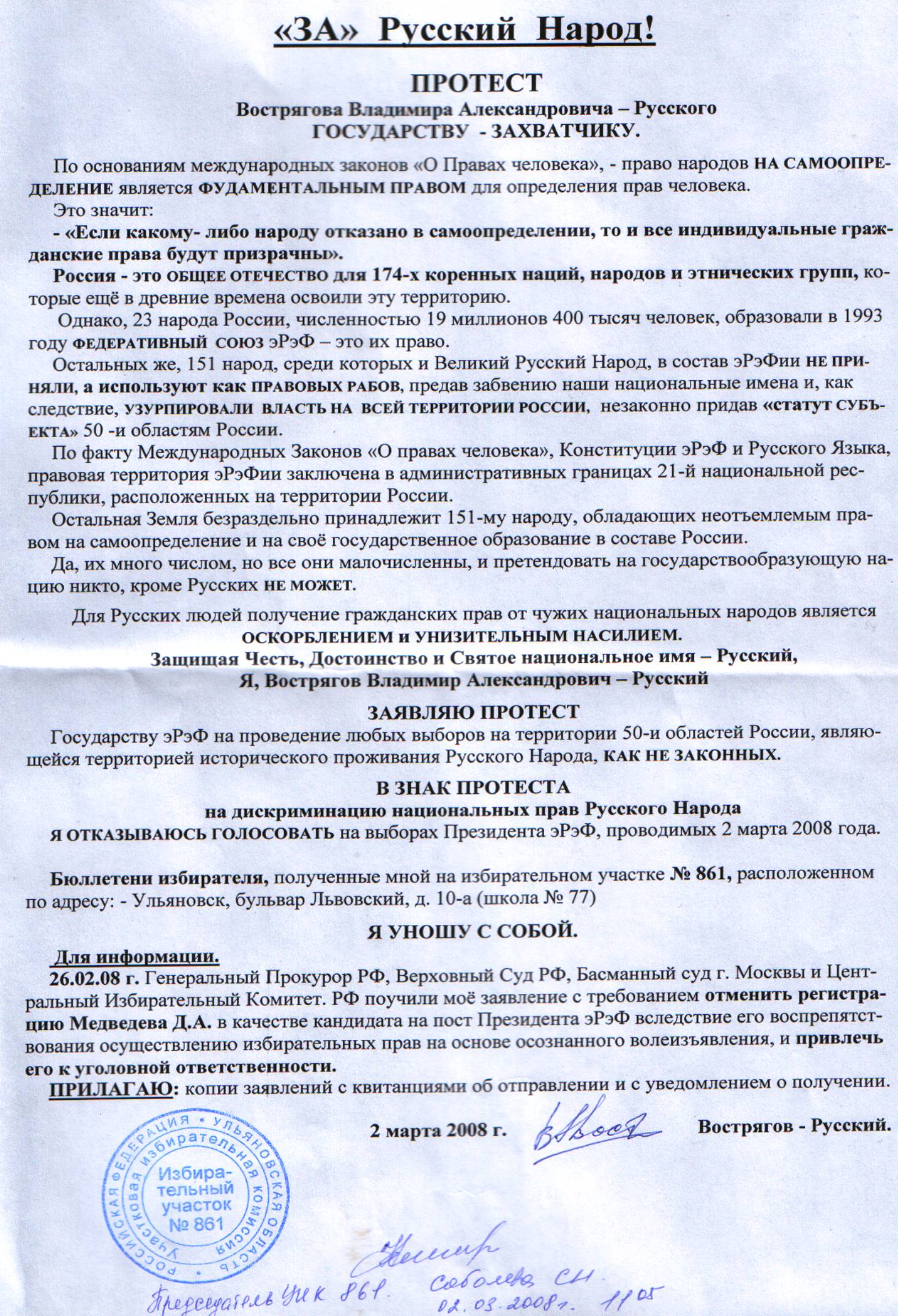 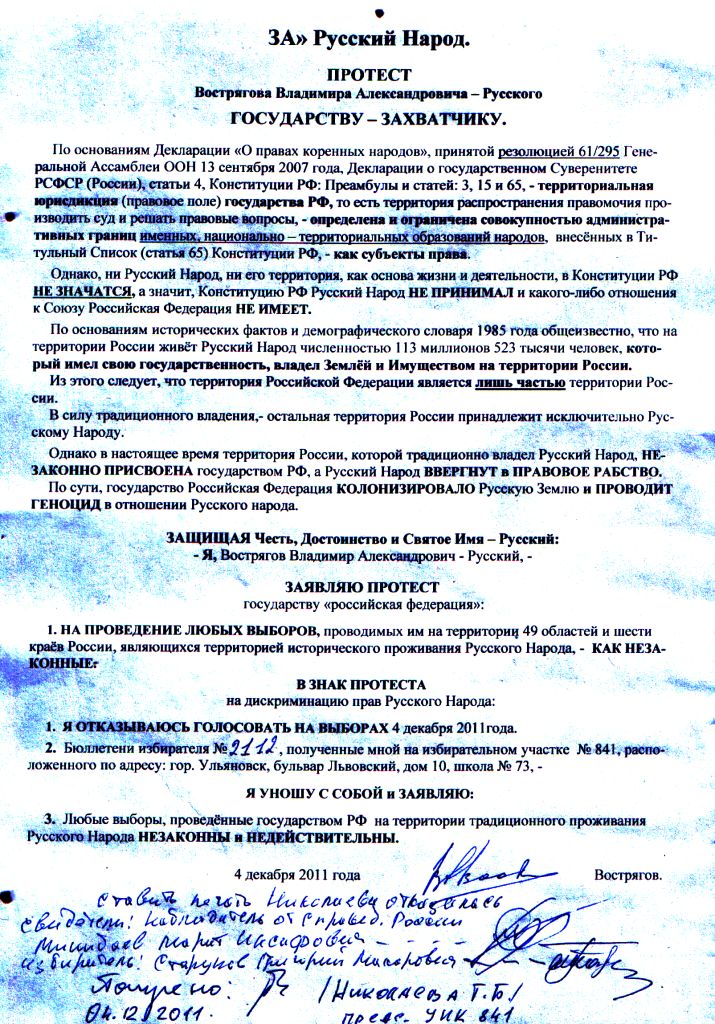 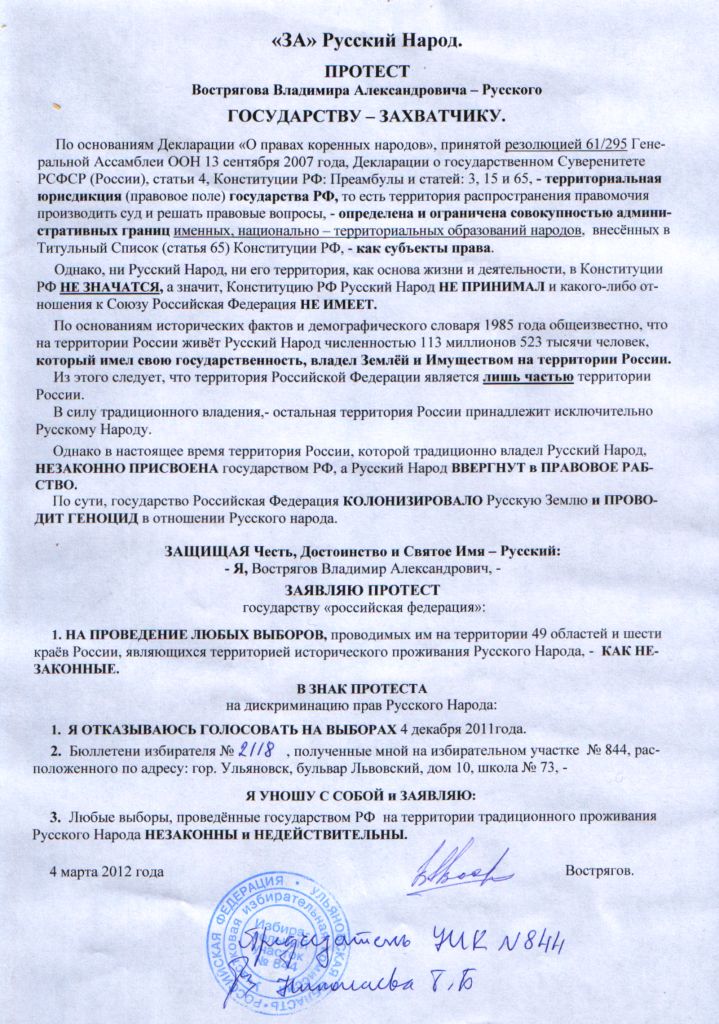 